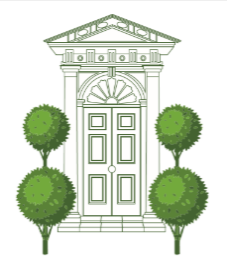 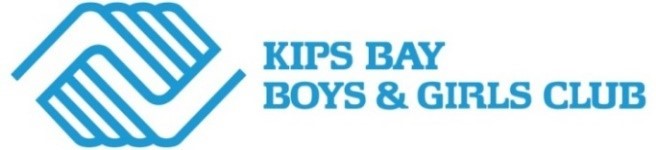 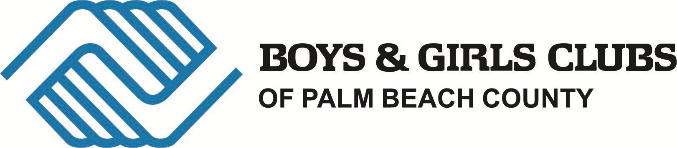 FOR IMMEDIATE RELEASEContact: John Rice / Alexis ChamounMagrinoE: John.Rice@magrinopr.com / Alexis.Chamoun@magrinopr.com WATERFRONT HOME IN WEST PALM BEACH CHOSEN FOR THE SIXTH ANNUAL KIPS BAY DECORATOR SHOW HOUSE PALM BEACHNew York’s Most Prominent Youth Organization to host Sixth Annual Show House with Acclaimed Interior Designers in West Palm Beach Benefiting the Kips Bay Boys & Girls Club and Boys & Girls Clubs of Palm Beach CountyPalm Beach, FL (November 28, 2022) – The internationally recognized Kips Bay Decorator Show House, hosted by premier youth organization Kips Bay Boys & Girls Club, announced today the location of its sixth annual Decorator Show House in West Palm Beach, Florida. The highly anticipated design event has claimed 3240 North Flagler Drive in the esteemed Northwood Shores neighborhood. The Show House will be open to the public for one month beginning Friday, February 24, 2023. The Show House doubles as the nation’s leading design event of the year and benefits both the Kips Bay Boys & Girls Club’s and Boys & Girls Clubs of Palm Beach County.“We’re thrilled to return to Palm Beach this February to raise essential funds for the youth in New York City and Palm Beach County,” notes James Druckman, President of the Board of the Kips Bay Boys & Girls Club. “We’re eager for the design community to come together to celebrate another successful Palm Beach Show House”.The property was built in 2007 and offers a deep-water dock that is just minutes from the Palm Beach inlet. The home is replete with a gated entry, elevator, chef's kitchen, fantastic outdoor spaces, perfect for entertaining, with an oversized balcony, covered loggia, a separate guest/staff suite with a full kitchen that sits above the garage, a large pool, all with spectacular views of the Intracoastal Waterway. This will be the first Kips Bay Decorator Show House Palm Beach that is located directly on the Intercoastal Waterway.This February, the desirable residence will call upon a group of leading interior designers to transform individual rooms before opening to the public for viewing.“We are delighted to welcome visitors near and far this spring to the sixth annual Palm Beach Showhouse” said Dan Quintero, the Executive Director of the Kips Bay Boys & Girls Club. “Each year, the Palm Beach County community continues to support the Kips Bay Boys & Girls Club and Boys & Girls Clubs of Palm Beach County by raising these critical funds”.“We are excited to partner again this year with Kips Bay Boys & Girls Club for the sixth annual Kips Bay Decorator Show House,” said Jaene Miranda, President & CEO of Boys & Girls Clubs of Palm Beach County. “Annual events like the Show House allow our Clubs to continue our mission to help as many young people who need us the most to reach their full potential with a plan for their future.”For nearly half a century, top interior designers have come together to raise more than $25 million for the Kips Bay Boys & Girls Club of New York, which provides young people with educational and developmental programs in the city. The Kips Bay Decorator Show House Palm Beach Chairs include Ellie Cullman, Joy Moyler, and Steele Marcoux.For more information and to stay tuned for the Kips Bay Decorator Show House Palm Beach designer and sponsor announcement, please visit www.kipsbaydecoratorshowhouse.org.  # # #Social Media@KBShowHouse (Twitter, Facebook and Instagram)#kipsbayshowhouse#kipsbaypalmbeach#kbpalmbeach#kbshowhouseAbout Kips Bay Boys & Girls Club Since 1915, Kips Bay Boys & Girls Club has focused on improving and enhancing the lives of New York City’s children who are economically, socially or recreationally disadvantaged.  Each year, Kips Bay offers innovative programs to more than 10,000 young people between the ages of 6 and 18 at ten locations throughout the Bronx, with essential afterschool programs aimed to help them recognize their potential for growth and success. Today, the club is proudly one of the most prominent and responsive youth development agencies in New York City and a “flagship” of the Boys & Girls Clubs of America. For more information, please visit www.kipsbaydecoratorshowhouse.org.About Boys & Girls Clubs of Palm Beach CountyFounded in 1971, Boys & Girls Clubs of Palm Beach County is a not-for-profit youth development organization dedicated to promoting the educational, vocational, health, leadership and character of boys and girls in a safe, nurturing environment. The Clubs provide more than a safe, fun, and constructive alternative to being home alone – they offer a variety of award-winning developmental programs to help youth build skills, self-esteem and values during critical periods of growth. The 20 Boys & Girls Clubs throughout Palm Beach County serve more than 10,000 children ages 6-18. For more information, please visit www.bgcpbc.orgor call 561-683-3287.Kips Bay Decorator Show HouseEach year celebrated interior designers transform a luxury Manhattan home into an elegant exhibition of fine furnishings, art, and technology.  This event began in 1973 when several dedicated supporters of the Kips Bay Boys & Girls Club launched the Decorator Show House to raise critical funds for much needed after school and enrichment programs for New York City children.  Over the course of four decades, this project has grown into a must-see event for thousands of design enthusiasts and is renowned for sparking interior design trends throughout the world.The Show House receives as many as 15,000 guests annually from across the nation. Since its inception, the Show House has raised over $28 million for the Kips Bay Boys & Girls Club.